МУНИЦИПАЛЬНОЕ БЮДЖЕТНОЕОБЩЕОБРАЗОВАТЕЛЬНОЕ УЧРЕЖДЕНИЕ«МАХКЕТИНСКАЯ СРЕДНЯЯ ОБЩЕОБРАЗОВАТЕЛЬНАЯ ШКОЛА ИМ.ШАЙХИ ХАЗУЕВА»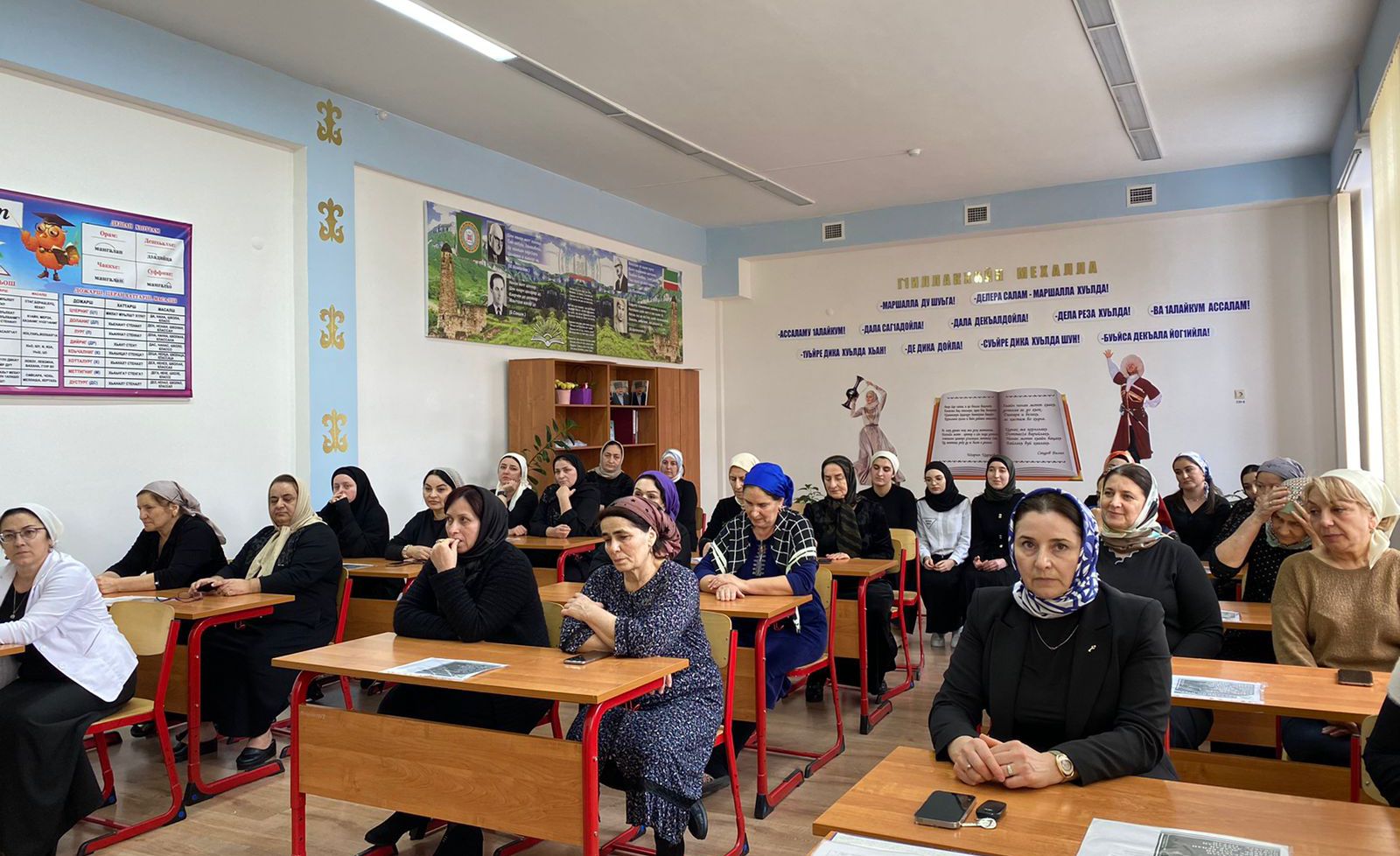                        Протокол педсовета №2                  от 30.12.2022гПрисутствовали: 42Отсутствовали: 1Повестка дня:1) О результатах учебно-воспитательного процесса по итогам 1 полугодия 2022-2023 учебного года;2) Формирование функциональной грамотности;3) Регистрации школы ФГИС моя школа; 4) Работа со слабоуспевающими и одаренными детьми;5) Посещение администрацией уроков молодых педагогов; 6) График консультаций в 9 и 11 классах;7) Новый ФГОС СОО;8) Итоги районных олимпиад;9)  Результаты итогового сочинения;10) Работа по проектам «Я сдам ЕГЭ» и «Я сдам ОГЭ»1) По первому вопросу слушали: директора школы Тесаеву Х.Х., который ознакомил участников педсовета с повесткой дня. Основным вопросом текущего педсовета является подведение итогов УВР за I-е полугодие. Далее слушали зам.директора по УР Алисханову П.А.. В целях обеспечения качества обучения 2022-2023 учебном году коллектив школы решал следующие задачи:- создание условий для развития и поддержки одаренных детей;- повышение эффективности управления школой, развития форм общественного самоуправления;- развитие учительского потенциала и школьной инфраструктуры;- внедрение здоровье-сберегающих технологий.Над решением основной цели школы – воспитание духовно-нравственной личности, подготовленной к полноценной жизнедеятельности – работает опытный педагогический коллектив, который имеет высокий, качественный потенциал. Все учителя имеют соответствующее образование, работают над повышением квалификации, проходят курсовую подготовку Проведение запланированных мероприятий по решению поставленных задач позволило достигнуть определенных результатов.На конец II-четверти - 637 учащихся.  Прибыло – 8 обучающихся.Выбыло – 1 обучающихся.По безотметочной системе оценивается   1-й класс.  «Качество знаний, успеваемость и посещаемость уроков обучающимися  1 – 11 классов за 2 четверть 2022-2023 г.                                     Общеобразовательные классыПрограммы учителей составлены на основании основной общеобразовательной программы начального, основного общего образования и на основании положения о рабочей программе, рабочие программы утверждены на заседании Педагогического совета. Работа проводится в приспособленном актовом зале, в кабинетах, в спортивном зале строго в соответствии с установленным и утвержденным директором школы графиком. График составлен на основании тарификационной ведомости и расписания уроков с учетом санитарно-гигиенических норм. В целях реализации плана школы работа администрации строилась следующим образом:- уроки, лекции, семинары, практикумы;- консультации, дополнительные занятия по выбору;- олимпиады, конкурсы;- предметные недели.Вся запланированная УВР на I-е полугодие 2022-2023 учебного года выполнена. Основными элементами контроля УВП в прошедшей учебной четверти были:- выполнение всеобуча;- состояние преподавания учебных предметов;- качество ЗУН учащихся;- качество ведения школьной документации;- выполнение учебных программ и предусмотренного минимума письменных работ;- подготовка и проведение итоговой аттестации за курс основной и средней школы;- выполнение решений педсоветов и совещаний.Расписание учебных занятий составлено с учетом целесообразности организации ОП, создание необходимых условий для обучающихся разных возрастных групп, дневной и недельной динамики работоспособности.Оценка реализации учебных программ, тематического планирования выявила их соответствие образовательному минимуму по предметам, федеральный компонент образовательного стандарта реализуются полностью.Преподавание ведется по учебникам, значащимся в федеральном перечне учебных изданий.Основной задачей управленческой деятельности является контроль со стороны администрации за исполнением требований государственных стандартов.Контроль осуществляется на основании плана работы школы.По итогам контроля деятельности составляются аналитические справки, изучаются приказы директора. ВШК строится в соответствии с целью и задачами школы. Администрация школы использует различные формы контроля: тематический, фронтальный, индивидуальный, классно-обобщающий, обзорный. Результаты ВШК обсуждаются на совещаниях, педсоветах.Согласно ВШК осуществлены следующие проверки:- проверка выполнения Закона по всеобучу;- диагностика уровня знаний по математике и русскому языку в 5-8 –х классах;- контроль за работой внеурочной деятельности;- уровень организации методической работы в школе;- уровень преподавания родного языка и литературы в 5-11 классах;- проверка навыков техники чтения во 2-5 –х классах;- изучение профессионального и методического мастерства молодых учителей;- КМС знаний по русскому языку и математике в 9-11 –х классах;- изучение состояния преподавания математики в 5-8 –х классах;- проверка посещаемости и внешнего вида учащихся;- проверка ученических тетрадей;- подготовка и проведение итоговых контрольных работ за первую, вторую четверти;- проверка классных журналов, ученических тетрадей, дневников;- уровень преподавания гуманитарных дисциплин;- уровень организации работы со слабоуспевающими учащимися;- подготовка и проведение новогодних мероприятий;- контроль за прохождением программного материала.По всем этим проверкам есть необходимые приказы, справки, протоколы, где определены положительные и неудовлетворительные результаты и по ряду проверок, повторно определены сроки для устранения недочетов.Решили:Несмотря на вышесказанное, проанализировав итоги деятельности педагогического коллектива школы, было предложено считать итоги первого полугодия удовлетворительными и на основании озвученных результатов определить цели и задачи на второе полугодие.Проанализировав итоги работы, определены следующие цели, задачи и приоритетные направления школы:- повысить качество образования;-повышение квалификации педработников школы;- сохранение интереса к учительской профессии;- многоуровневая дифференцированная система повышения квалификации всех категорий работников образования;- увеличивать внимание к проблемам молодых специалистов;- сконцентрировать внимание классных руководителей и родительской общественности на духовно-нравственное воспитание подрастающего поколения;2)По второму вопросу слушали зам.директора по ИКТ Шахидову М.Ш., совместно с завучем обсудили эффективные практики в формировании и оценке функциональной грамотности обучающихся, а также роль учителя и особенности его подготовки. Учителя в школе нужно подготовить. Для этого предложено каждому учителю разработать индивидуальный маршрут педагога, в который необходимо внести курсовую подготовку по формированию и оценке читательской, математической и естественнонаучной грамотности обучающихся. Необходимо научиться составлять КИМы на формирование и оценку функциональной грамотности обучающихся.Коллеги обменялись опытом работы над формированием функциональной грамотности обучающихся и педагогов. 3)Наша школа   зарегистрирована ФГИС моя школа , и ведется учетная запись педагогов и учащихся4)По четвертому вопросу слушали зам.директора по ВР Вахидову М.А..   Создание системы профилактики школьной неуспеваемости и   отставания как средство повышения качества образования. Внешние и внутренние причины неуспеваемости, пути их устранения». Она осветила одну из главных проблем, которую приходится решать педагогам школ, – это работа по повышению качества образования, работа со слабоуспевающими обучающимися. Не секрет, что количество таких учащихся в школе составляет примерно 10-15 %. Чтобы данная категория учащихся не перешла в разряд неуспевающих, необходима систематизированная работа со слабоуспевающими учащимися всех служб школы. Было заострено внимание на актуальной проблеме нашей школы-повышение качества образования.Далее затронут вопрос о внешних и внутренних причинах неуспеваемости, причинах, порождающих ее. Даже самые опытные из учителей часто говорят лишь о нежелании детей учиться, об отсутствии у них познавательных интересов, дурном влиянии улицы, семьи и других причинах, но редко связывают неуспеваемость с недостатками собственной работы, хотя очень часто именно это и является одной из главных причин. Абдрахманов А.А., назвал главными из внутренних причин неуспеваемости:– дефекты здоровья школьников;– психолого-педагогические элементы поведения, вызванные резким ухудшением уровня материального благосостояния семей;– низкое развитие интеллекта;– отсутствие устойчивой положительной мотивации учения;– слабо развитая волевая сфера. К числу внешних относятся и такие, как:1) несовершенство организации учебного процесса (неинтересные уроки, отсутствие индивидуального подхода, преобладание производящей деятельности, перегрузка, несформированность приемов познавательной деятельности, проблемы в знаниях);2) отрицательное влияние семьи, друзей, социальной среды и т.д. Далее она остановилась на характеристике неуспевающих. Названы три типа неуспевающих:Первый: низкое качество мыслительной деятельности сочетается с положительным отношением к учению.Второй: высокое качество мыслительной деятельности сочетается с отрицательным отношением к учению.Третий: низкое качество мыслительной деятельности сочетается с отрицательным отношением к учению.Освещены пути устранения причин неуспеваемости: -это организация дополнительных занятий с отстающими во внеурочное время;- коррекционная работа;- дифференцированная помощь учащимся в зависимости от причин, вызвавших неуспеваемость;-– учить учиться;- преодоление неуспеваемости учащихся начинается с воспитательной работы. В прениях приняли участие: Тесаева Х.Х. директор школы, она отметила, что во всех школах, как и в нашей, обсуждается состояние качества знаний учащихся на конец четверти, полугодия, года. И, как правило, во многих случаях выявляется такая картина: интерес к знаниям и их качество выше в начальных классах, а затем они постепенно снижаются. В старших классах нередко картина бывает довольно неутешительной. Можно, конечно, сослаться на сложность учебных программ. Но, если серьезно вдуматься, то тоже можно сказать, что учение становится все более трудным, потому что мы их не обучили по-настоящему приёмам рационального, осмысленного усвоения знаний. Опыт убеждает, что переход на новые программы, учебники позволяют учащимся давать более глубокие и прочные знания. Однако достигнутые результаты нас не удовлетворяют. Поэтому нужно принимать меры к дальнейшему повышению учебно-воспитательной работы, качества образования. Далее был сделан анализ успеваемости и поведения учащихся, обращено внимание на качество знаний в начальных классах, фактические знания обучающихся и    оценка их знаний и допуск к ГИА, о необходимости повышении контроля со стороны родителей, о дополнительной работе с неуспевающими учащимися, о методиках работы учителей. Даны советы   как повысить качество образования и 10 правил работы со «слабоуспевающими». Юхигова П.М., рук. МО, отметила, что в работе со слабыми учащимися учитель должен опираться на следующие правила, разработанные психологами:1.Не ставить слабого в ситуацию неожиданного вопроса и не требовать быстрого ответа на него, давать ученику достаточно времени на обдумывание и подготовку.2.Желательно, чтобы ответ был не в устной, а в письменной форме.3.Нельзя давать для усвоения в ограниченный промежуток времени большой, разнообразный, сложный материал, нужно постараться разбить его на отдельные информационные куски и давать их постепенно, по мере усвоения. Не следует заставлять таких учеников отвечать на вопросы по-новому, только что усвоенному материалу, лучше отложить опрос на следующий урок, дав возможность ученикам позаниматься дома.4.Путём правильной тактики опросов и поощрений (не только оценкой, но и замечаниями типа “отлично”, “молодец”, “умница” и т. д.) нужно формировать у таких учеников уверенность в своих силах, в своих знаниях, в возможности учиться. Эта уверенность поможет ученику в экстремальных стрессовых ситуациях сдачи экзаменов, написания контрольных работ и т.д. 5.Следует осторожнее оценивать неудачи ученика, ведь он сам очень болезненно к ним относится.6.Во время подготовки учеником ответа нужно дать ему время для проверки и исправления написанного.7.Следует в минимальной степени отвлекать ученика, стараться не переключать его внимание, создавать спокойную, не нервозную обстановку.Постановили:Членам педагогического коллектива:Определить одним из приоритетных направлений работы школы – совершенствование деятельности учителей- предметников по повышению качества знаний учащихся.Учителям- предметникам усилить в своей работе личностную направленность образования.Шире применять новые педагогические технологии преподавания предмета. На заседаниях школьных МО обсудить вопросы работы со слабоуспевающими учащимися.Рекомендовать учителям- предметникам проводить коррекцию знаний по результатам.  Продолжить работу по выявлению и ознакомлению учителей школы с типичными проблемами неуспеваемости, мерами по предупреждению отставания школьников в учении (на заседаниях МО, через самообразование учителей). Принять во внимание комплекс мер, направленных на профилактику типичных причин неуспеваемости, присущих определённым возрастным группам учащихся:в начальных классах сосредоточить внимание на всемерном развитии у учащихся навыков учебно-познавательной деятельности и работоспособности;- в средних классах сделать акцент на формирование у учащихся сознательной дисциплины, ответственного отношения к учёбе;- в старших классах сосредоточить внимание на формировании социально значимых мотивов учения.7.Особое внимание обратить на благоприятный психологический микроклимат, тактичный, внимательный подход к учащимся; учитывать интересы школьников. 5) По пятому вопросу слушали: Алисханову П.А. (зам.директора по УВР) рассказала молодым педагогам о том, что каждый учитель должен работать над повышением профессионального роста, изучать, систематизировать и внедрять в практику своей педагогической деятельности технологии обучения, различные методики, формы и приемы работы с обучающимися. Молодым специалистам и вновь прибывшим учителям посещать уроки учителей-предметников с высшей квалификационной категорией, по подготовке к ГИА и ЕГЭ. Учителям – наставникам оказывать адресную методическую помощь молодым специалистам 6.По шестому вопросу слушали: координатора школы, которая в своем докладе сообщила о том, что вся организационно-правовая база по ЕГЭ оформлена, учащиеся своевременно сделали выбор предметов для сдачи ГИА в устной форме. База данных 9-11 –х классов обновлена, определен график дополнительных занятий по подготовке учащихся к ГИА в форме ЕГЭ. Ознакомлены и родители, и обучающиеся с Положением о ЕГЭ, с планом подготовки к ГИА в форме ЕГЭ. По графику проводятся диагностические работы. Каждый предметник ведет диагностическую карту ребенка по подготовке к ГИА в форме ЕГЭ и ОГЭ. Обучающиеся, выбрали предметы для сдачи ЕГЭ такие как: история, биология, химия, физика, обществознание, математика профильная и базовая, русский язык. Учителям –предметникам провести по графику, дополнительные занятия по данным предметам (консультации).4РЕШИЛИ:- Классным руководителям и учителям-предметникам приложить максимальные усилия подготовительной работы в 9-11 –х классах к ГИА в форме ЕГЭ и ОГЭ- проводить диагностические работы в форме ЕГЭ и ОГЭ- проводить консультации.7)По седьмому вопросу слушали:По седьмому вопросу выступил директор Тесаева Х.Х., которая ознакомила с содержанием новых ФГОС СОО, представил календарные планы ввода обучения по новым стандартам, огласил промежуточный анализ опроса родителей (законных представителей) обучающихся о вводе новых ФГОС СОО для тех учеников, кто будет продолжать осваивать программу среднего общего образования. Также рассмотрели и обсудили дорожную карту ввода обучения по новым ФГОС СОО, которую представила заместитель директора по УВР Алисханова П.А..8)По восьмому вопросу слушали предметников: предметники озвучили учеников и предмет, по которому заняли места в районных олимпиадах:1 место – Магомедхаджиев Магомед Аптиевич 10 кл – биология;1 место – Юхигов Амир Аюбович  11 кл. – английский язык ;9) По девятому вопросу выступила учитель русского языка Абдусаламова Х.А.,она ознакомила присутствующих с результатами итогового сочинения. Писали 31 выпускников, получили зачет19 учащихся, а незачет 12 учащихся(справка прилагается)10) По десятому вопросу выступила зам.директора по УВР Алисханова П.А., работа по проектам «Я сдам ЕГЭ» и «Я сдам ОГЭ» ведется строго по расписанием. По проекту  «Я сдам ЕГЭ» 15 участников, а по проекту «Я сдам ОГЭ» 17 участников. Проект помогает учащимся попавшим группу риска подтянуть свои знания. Наблюдаются сдвиги в лучшую сторону. Зам.директора по УВР Алисханова зачитала справку по проектам.  (справка прилагается)По итогам работы педсовета принято решение:1. Признать работу школы в I полугодии 2022-2023 учебного года удовлетворительной. 2. Руководителям методических объединений проанализировать систему работы в I полугодии, с учетом выявленных проблем скорректировать планы работы на II полугодие 2022-2023 учебного года, предоставить отчет о деятельности МО в срок до 1 февраля 2023 года.3. Учителям-предметникам:- проанализировать результаты административных срезов знаний и контрольных работ по итогам I полугодия, выявить имеющиеся проблемы, наметить пути их ликвидации во II полугодии 2022-2023 учебного года (3 четверть);- активизировать работу с неуспевающими учащимися через урочную и внеурочную деятельность, применяя индивидуальный и дифференцированный подход (в течение 3 четверти);4. Классным руководителям предоставить отчет о воспитательной работе в I полугодии в срок до 15 января 2023 года- и учителям-предметникам проанализировать поименный список учащихся, закончивших I полугодие с одной «3», на предмет повышения качества обучения и осуществления индивидуального подхода к учащимся;- систематически проводить мониторинг посещаемости учащимися учебных занятий, с целью предупреждения неуспеваемости и пропусков уроков без уважительной причины (в течение II полугодия, отв. – классные руководителиПредседатель заседания:                                      /Тесаева Х.Х.Секретарь:                                                              /Хазбулатова С.С.КлассыКачество знаний, %Успеваемость, % 1 – 432%100%5 – 942%98%10 – 11кл48%89%